№ п/пНаименование товара, работ, услугЕд. изм.Кол-воТехнические, функциональные характеристикиТехнические, функциональные характеристики№ п/пНаименование товара, работ, услугЕд. изм.Кол-воПоказатель (наименование комплектующего, технического параметра и т.п.)Описание, значение1Поезд «Экспресс» (ТР-14)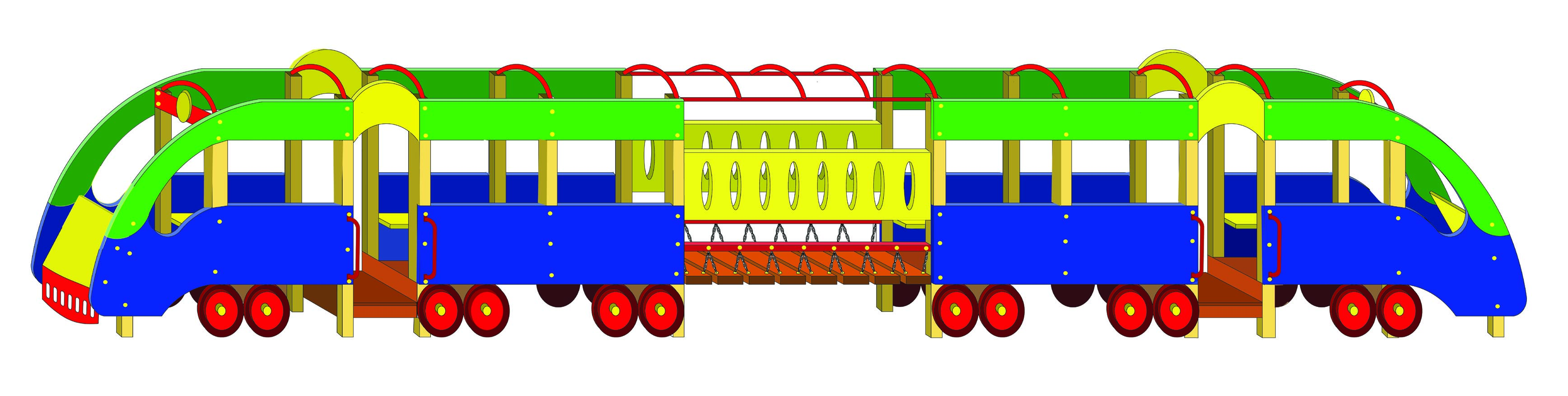 Шт. 11Поезд «Экспресс» (ТР-14)Шт. 1Высота (мм) 20001Поезд «Экспресс» (ТР-14)Шт. 1Длина  (мм)125001Поезд «Экспресс» (ТР-14)Шт. 1Ширина  (мм)13001Поезд «Экспресс» (ТР-14)Шт. 1Применяемые материалыПрименяемые материалы1Поезд «Экспресс» (ТР-14)Шт. 1Боковые стенки В кол-ве 8 шт., выполнены из ламинированной водостойкой фанеры марки ФСФ толщиной 18мм. Все углы фанеры закруглены, радиус 20мм,  ГОСТР 52169-2012.1Поезд «Экспресс» (ТР-14)Шт. 1Верхние декоративные элементы боковых огражденийВ кол-ве 8шт., выполнены из ламинированной водостойкой фанеры марки ФСФ толщиной 18мм. Все углы фанеры закруглены, радиус 20мм,  ГОСТР 52169-2012.1Поезд «Экспресс» (ТР-14)Шт. 1Скамья В кол-ве 12шт., выполнены из ламинированной водостойкой фанеры марки ФСФ толщиной 18мм. 1Поезд «Экспресс» (ТР-14)Шт. 1Дугообразная аркаВ кол-ве 4шт., выполнены из ламинированной водостойкой фанеры марки ФСФ толщиной 18мм.1Поезд «Экспресс» (ТР-14)Шт. 1Переднее ограждение кабины управленияВ кол-ве 2шт., выполнены из ламинированной водостойкой фанеры марки ФСФ толщиной 18мм.1Поезд «Экспресс» (ТР-14)Шт. 1СтолбыВ кол-ве 24шт., выполнены из клееного деревянного бруса, сечением 100х100 мм и имеющими скругленный профиль с канавкой посередине. Сверху столбы заканчиваться заглушкой синего цвета.Снизу столбы заканчивается металлической закладной. Закладная изготовлена из металлического уголка 30х30мм толщиной стенки 3мм. Закладная заканчивается прямоугольным фланцем, выполненным из стали толщиной 2мм, которые бетонируются в землю.1Поезд «Экспресс» (ТР-14)Шт. 1Металлические дугиВ кол-ве 13шт, выполнены из металлической трубы диаметром 27мм и окрашенные термопластичной  порошковой краской, с двумя штампованными ушками из стали 2 мм, под 4 мебельных болта.1Поезд «Экспресс» (ТР-14)Шт. 1ПолВ кол-ве 6шт, выполнен из высушенной сосновой доски. Пол крепится к столбам из бруса на мебельные болты длиной 150мм.1Поезд «Экспресс» (ТР-14)Шт. 1КолесаВ ко-ве 24шт., выполненных из ламинированной водостойкой фанеры марки ФСФ толщиной 18мм. 1Поезд «Экспресс» (ТР-14)Шт. 1ПоручниВ кол-ве 8шт., , выполнены из металлической трубы диаметром 27мм и окрашенные термопластичной  порошковой краской, с двумя штампованными ушками из стали 2 мм, под 4 мебельных болта.1Поезд «Экспресс» (ТР-14)Шт. 1Металлические перекладины В кол-ве 4шт., выполнены из металлической трубы диаметром 27мм и толщиной стенки 3.5мм с двумя штампованными ушками из стали 2 мм, под 4 мебельных болта.1Поезд «Экспресс» (ТР-14)Шт. 1Качающийся мостик В кол-ве 1шт., длиной 1800мм.,   выполнен из  металлического профиля, высушенной сосновой доски и короткозвенной цепи 6мм.1Поезд «Экспресс» (ТР-14)Шт. 1Перила мостикаВ кол-ве 2 шт., длиной 1800мм.,  выполненных из ламинированной  влагостойкой фанеры марки ФСФ толщиной 18мм. с декоративными прорезями в количестве 8 шт.1Поезд «Экспресс» (ТР-14)Шт. 1Материалы Клееный деревянный брус и деревянная доска выполнены из сосновой древесины, подвергнуты специальной обработке и сушке до мебельной влажности 7-10%, тщательно отшлифованы со всех сторон и покрашены в заводских условиях профессиональными двух компонентными красками. Влагостойкая ламинированной фанера марки ФСФ, все углы фанеры закругленными, радиус 20мм, ГОСТ Р 52169-2012 Детали из фанеры имеют полиакрилатное покрытие, специально предназначено для применения на детских площадках, стойко к сложным погодным условиям, истиранию, устойчиво к воздействию ультрафиолета и влаги. Металл покрашен термопластичной порошковой краской. Заглушки пластиковые, цветные. Все метизы оцинкованы. ГСТ Р 52169-2012, ГОСТ Р 52301-2013